NĚMECKÝ JAZYK 7. ročníkZadání 8. – 18. 6. Začínáme 5. lekci, přečti si úvodní stránku 49Přikládám nová slovíčka z 5. lekceSlovíčka si postupně přepisuj nebo vytiskni a pošli ke kontrole, v září nutno umět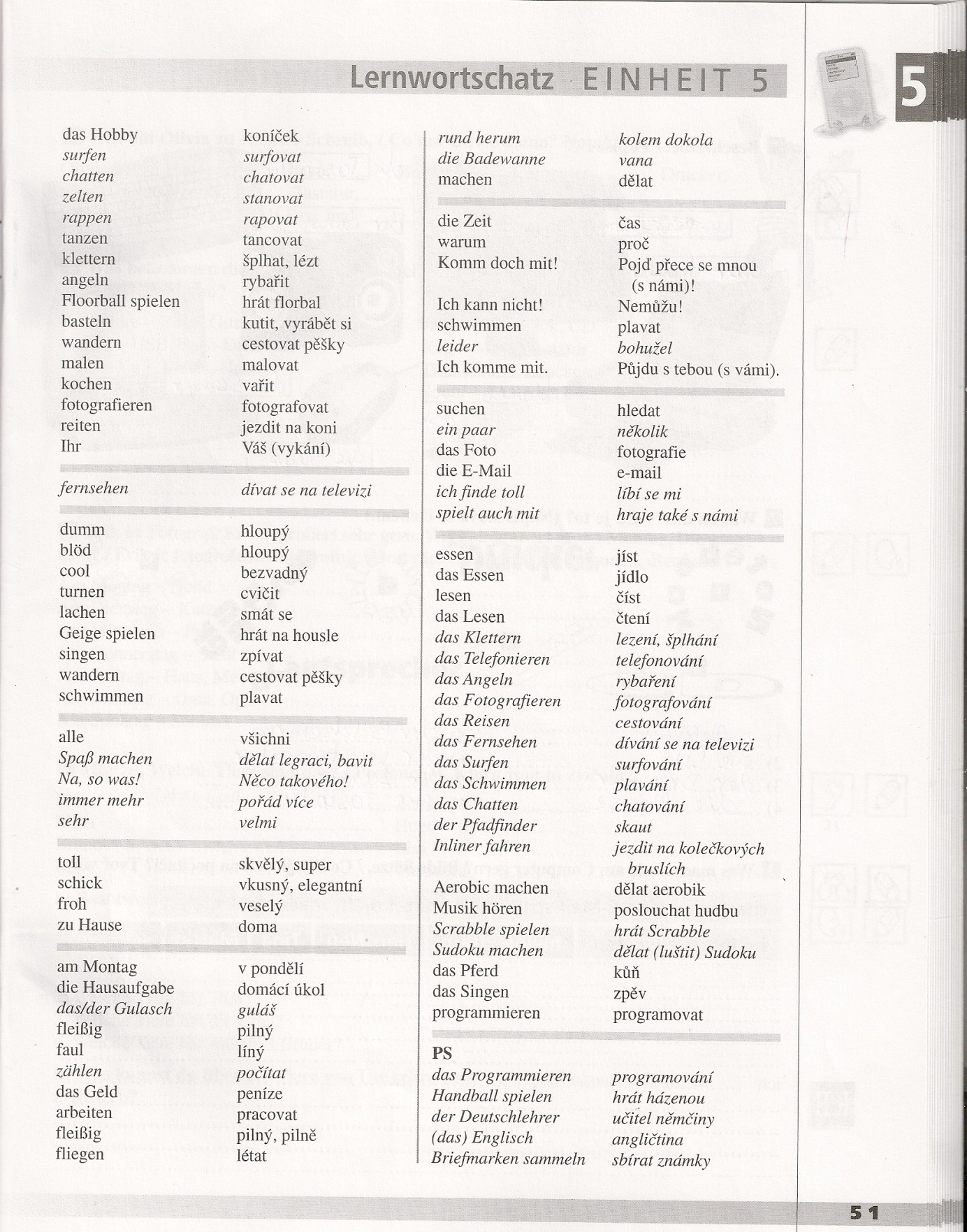 